UZMANLIK ALAN DERSİ DEĞERLENDİRME FORMUÖNEMLİ NOT: 1. Bu form, her yarıyıl sonunda, tez aşamasındaki her öğrenci için eksiksiz şekilde ve bilgisayar ortamında doldurularak, enstitüye teslim edilecektir. Aksi takdirde öğrenci yetersiz kabul edilecektir.2. Danışman, bu formdaki değerlendirme sonucunu, Öğrenci Bilgi Sistemi'ne, en geç bir sonraki yarıyıl başlayana kadar "YT-Yeterli" veya "YZ-Yetersiz" şeklinde işlemelidir.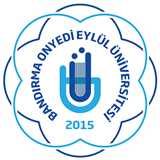 T.C.T.C.BANDIRMA ONYEDİ EYLÜL ÜNİVERSİTESİBANDIRMA ONYEDİ EYLÜL ÜNİVERSİTESİSOSYAL BİLİMLER ENSTİTÜSÜSOSYAL BİLİMLER ENSTİTÜSÜUZMANLIK ALAN DERSİ DEĞERLENDİRME FORMUUZMANLIK ALAN DERSİ DEĞERLENDİRME FORMUÖğrencininÖğrencininÖğrencininAdı Soyadı:Numarası:Enstitü Anabilim Dalı:Bilim Dalı /Programı:Danışman Öğr. Üyesi:Eğitim-Öğretim Yılı:       20……/20…..                 Güz Yarıyılı (   )                Bahar Yarıyılı  (   )            Öğrencinin Yapmış Olduğu Araştırma Konusu(*):Uzmanlık Alanı Dersinde Kullanılan Dökümanlar:						(   ) Ödev               (   ) Çeviri             (   ) Çalışma Raporu               (   ) Makale            (   ) Diğer						Uzmanlık Alanı Dersinin Sonucu :            (   ) Yeterli                        (   ) Yetersiz  	Yetersiz ise gerekçesi  : 						                                                                                                                                                                        …../…../20……İmzaDanışmanÖğrencinin Yapmış Olduğu Araştırma Konusu(*):Uzmanlık Alanı Dersinde Kullanılan Dökümanlar:						(   ) Ödev               (   ) Çeviri             (   ) Çalışma Raporu               (   ) Makale            (   ) Diğer						Uzmanlık Alanı Dersinin Sonucu :            (   ) Yeterli                        (   ) Yetersiz  	Yetersiz ise gerekçesi  : 						                                                                                                                                                                        …../…../20……İmzaDanışmanÖğrencinin Yapmış Olduğu Araştırma Konusu(*):Uzmanlık Alanı Dersinde Kullanılan Dökümanlar:						(   ) Ödev               (   ) Çeviri             (   ) Çalışma Raporu               (   ) Makale            (   ) Diğer						Uzmanlık Alanı Dersinin Sonucu :            (   ) Yeterli                        (   ) Yetersiz  	Yetersiz ise gerekçesi  : 						                                                                                                                                                                        …../…../20……İmzaDanışmanTez Dersi Değerlendirmesi:            (   ) Başarılı          (   ) Başarısız            (   ) Devam Ediyor  Tez Dersi Değerlendirmesi:            (   ) Başarılı          (   ) Başarısız            (   ) Devam Ediyor  Tez Dersi Değerlendirmesi:            (   ) Başarılı          (   ) Başarısız            (   ) Devam Ediyor  